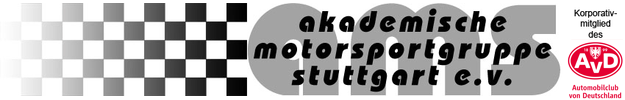 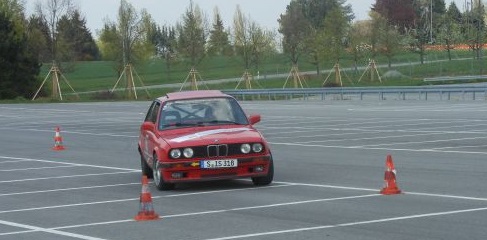 Ausschreibung zumAMS-Slalomlehrgang am 07.07.2019 ab 9:45 UhrOrt: Verkehrsübungsplatz Eppingen, Sulzfelder Weg, 75031 EppingenNennungsschluss: für AMS-Mitglieder am Veranstaltungstag 9:45 Uhr, Gäste müssen sich per Online-Nennung anmelden. Eine Nachmeldung vor Ort ist gegen ein erhöhtes Nenngeld möglich. Anmeldung unter: amsev.de/veranstaltungen/slalom/Nenngeld: 5€ für AMS-Mitglieder, 30€ für Schüler/Studenten, 45€ für Gäste bei Vorkasse (keine Rückerstattung bei Nichterscheinen; Überweisungsfrist: eine Woche vor Veranstaltung), 55€ für Gäste bei Voranmeldung, 60€ für Gäste bei NachmeldungStartberechtigung:Automobile, die für den öffentlichen Straßenverkehr zugelassen sind. Alle Änderungen am Fahrzeug müssen in den Papieren eingetragen sein. Ein Start mit „roter Nummer“ bzw. Kurzzeitkennzeichen ist nicht zulässig. Die Verwendung eines Helmes ist vorgeschrieben. Teilnehmer müssen im Besitz einer gültigen Fahrerlaubnis sein.Der Haftungsausschluss muss ausgefüllt und unterschrieben vor Beginn der Veranstaltung abgegeben werden.Veranstaltung:Es handelt sich um einen Slalomlehrgang ohne Wertung und ohne Siegerehrung.Im eng gesteckten Pylonenkurs werden keine Höchstgeschwindigkeiten gefahren.Die Veranstaltung dient allein der Verbesserung der fahrerischen Fähigkeiten.Auf dem Veranstaltungsgelände dürfen sich aus versicherungstechnischen Gründen nur Fahrer und deren Helfer aufhalten.Nennungfür den AMS-Slalomlehrgang am07.07.2019Fahrer:Name, Vorname: ________________________________________________Straße, Hausnr. : ________________________________________________PLZ, Ort : ______________________________________________________E-Mail: ________________________________________________________DMSB-Lizenz oder Clubsportausweis:  	☐ Ja _______________________							☐ NeinFahrzeug:Marke: _________________________________________________________Typ (Verkaufsbez.): ______________________________________________Baujahr: _____________________Leergewicht: _________________, 	Leistung: ________(kW) /_________(PS)Haftungsausschluss – Slalomlehrgang 2019: Die Teilnehmer (Fahrer, Beifahrer, Kfz.-Eigentümer, Kfz.-Halter) nehmen auf eigene Gefahr und auf eigenen Wunsch an der Veranstaltung teil. Sie tragen die alleinige zivil- und strafrechtliche Verantwortung für alle von ihnen oder durch das von ihnen benutzte Fahrzeug verursachten Schäden, soweit hiermit kein Haftungsausschluss vereinbart wird. Haftungsausschluss: Die Teilnehmer (Fahrer, Kfz.-Eigentümer, Kfz.-Halter) nehmen auf eigenen Wunsch und eigene Gefahr an dem Slalom-Lehrgang teil. Die Teilnehmer erklären mit Abgabe der Nennung den Verzicht auf Ansprüche jeder Art für Schäden, die in Zusammenhang mit der jeweiligen Veranstaltung entstehen, und zwar gegen - die FIA, den DMSB und seine Gesellschaften, deren Präsidenten, Mitglieder, Geschäftsführer - den AvD und seinen verbundenen Gesellschaften, dessen Präsidium, Geschäftsführung und Beauftragte - den Veranstalter, dessen Beauftragte und die Sportwarte, Funktionäre und Helfer des Veranstalters - den oder die Rennstreckeneigentümer, die ADAC-Regionalclubs, den Promotor/Serienorganisator, - Behörden, Renndienste u. alle anderen Personen, die mit der Organisation der Veranstaltung in Verbindung stehen - den Straßenbaulastträger bzw. den Streckeneigentümer, soweit Schäden durch die Beschaffenheit der bei der Veranstaltung zu benutzenden Straßen I Plätze I Strecken samt Zubehör verursacht werden und - die Erfüllungs- und Verrichtungsgehilfen aller zuvor genannten Personen und Stellen, außer für Schäden aus der Verletzung des Lebens, des Körpers oder der Gesundheit, die auf einer vorsätzlichen oder fahrlässigen Pflichtverletzung – auch eines gesetzlichen Vertreters oder eines Erfüllungsgehilfen des enthafteten Personenkreises – beruhen, und außer für sonstige Schäden, die auf einer vorsätzlichen oder grob fahrlässigen Pflichtverletzung – auch eines gesetzlichen Vertreters oder eines Erfüllungsgehilfen des enthafteten Personenkreises – beruhen. Die Teilnehmer verzichten ferner auf Ansprüche jeder Art für Schäden, die in Zusammenhang mit dieser Veranstaltung entstehen, gegen - die anderen Teilnehmer, - gegen deren Helfer außer für Schäden aus der Verletzung des Lebens, des Körpers oder der Gesundheit, die auf einer vorsätzlichen oder fahrlässigen Pflichtverletzung – auch eines gesetzlichen Vertreters oder eines Erfüllungsgehilfen des enthafteten Personenkreises – beruhen, und außer für sonstige Schäden, die auf einer vorsätzlichen oder grob fahrlässigen Pflichtverletzung – auch eines gesetzlichen Vertreters oder eines Erfüllungsgehilfen des enthafteten Personenkreises – beruhen. Die Haftungsausschlussvereinbarung wird mit Abgabe der Nennung an den Veranstalter allen Beteiligten gegenüber wirksam. __________________________________________________________________________________________Ort		 Datum					 Unterschrift des Fahrers __________________________________________________/________________________________________bei Minderjährigen Unterschrift der gesetzlichen Vertreter –  in Blockschrift Verzichtserklärung des Fahrzeugeigentümers (Nur erforderlich, wenn Bewerber oder Fahrer nicht Eigentümer des einzusetzenden Fahrzeuges sind.) Ich bin mit der Beteiligung des in der Nennung näher bezeichneten Fahrzeuges an der Veranstaltung einverstanden und erkläre den Verzicht auf Ansprüche jeder Art für Schäden, die im Zusammenhang mit den Veranstaltungen entstehen, und zwar gegen die FIA, den DMSB, die Mitgliedsorganisationen des DMSB, die Deutsche Motor Sport Wirtschaftsdienst GmbH, deren Präsidenten, Organe, Geschäftsführer, Generalsekretäre, den AvD und seine verbundenen Gesellschaften, die ADAC-Regionalclubs, den Promoter/Serienorganisator, den Veranstalter, die Sportwarte, die Rennstreckeneigentümer, Behörden, Renndienste und alle anderen Personen, die mit der Organisation der Veranstaltung in Verbindung stehen, den Straßenbaulastträger, soweit Schäden durch die Beschaffenheit der bei der Veranstaltung zu benutzenden Straßen samt Zubehör verursacht werden, und die Erfüllungs- und Verrichtungsgehilfen aller zuvor genannten Personen und Stellen,außer für Schäden aus der Verletzung des Lebens, des Körpers oder der Gesundheit, die auf einer vorsätzlichen oder fahrlässigen Pflichtverletzung – auch eines gesetzlichen Vertreters oder eines Erfüllungsgehilfen des enthafteten Personenkreises – beruhen, und außer für sonstige Schäden, die auf einer vorsätzlichen oder grob fahrlässigen Pflichtverletzung – auch eines gesetzlichen Vertreters oder eines Erfüllungsgehilfen des enthafteten Personenkreises – beruhen. gegen die Bewerber, Fahrer, Mitfahrer, Halter, Eigentümer der anderen eingesetzten Fahrzeuge, die Helfer der/des in der Nennung angegebenen Teilnehmer/s und der anderen Teilnehmer sowie gegen den/die Bewerber, Fahrer, Mitfahrer des von mir zur Verfügung gestellten Fahrzeuges (anderslautende besondere Vereinbarungen zwischen Eigentümer, Bewerber, Fahrer/n, Mitfahrer/n gehen vor!) verzichte ich auf Ansprüche jeder Art für Schäden, die im Zusammenhang mit dem Slalomlehrgang entstehen, außer für Schäden aus der Verletzung des Lebens, des Körpers oder der Gesundheit, die auf einer vorsätzlichen oder fahrlässigen Pflichtverletzung – auch eines gesetzlichen Vertreters oder eines Erfüllungsgehilfen des enthafteten Personenkreises – beruhen, und außer für sonstige Schäden, die auf einer vorsätzlichen oder grob fahrlässigen Pflichtverletzung – auch eines gesetzlichen Vertreters oder eines Erfüllungsgehilfen des enthafteten Personenkreises – beruhen. Der Haftungsverzicht gilt für Ansprüche aus jeglichem Rechtsgrund, insbesondere sowohl für Schadensersatzansprüche aus vertraglicher als auch außervertraglicher Haftung und auch für Ansprüche aus unerlaubter Handlung. Stillschweigende Haftungsausschlüsse bleiben von vorstehender Verzichtserklärung unberührt. _________________________________________ _________________________________________________Ort/Datum Unterschrift Name und Anschrift des Eigentümers in Blockschrift